光明眼科学院智慧办公空间家具采购清单物资名称参考图例数量单位单价（元）总价（元）备注教师办公桌椅组合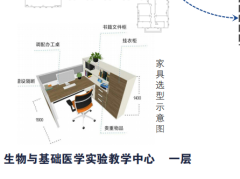 16套教师办公室沙发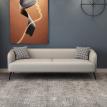 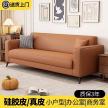 2套1桌3椅一套，沙发茶几组合一套教授办公室沙发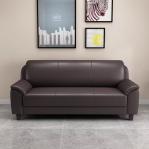 1套会议室家具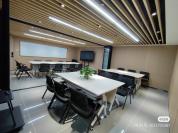 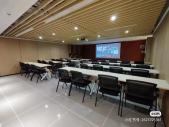 1套16张1.4米桌子32把椅子茶水吧+休闲区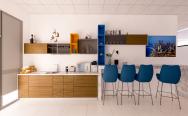 9m2窗帘6组3m*4组，1m*2组合计合计合计合计合计